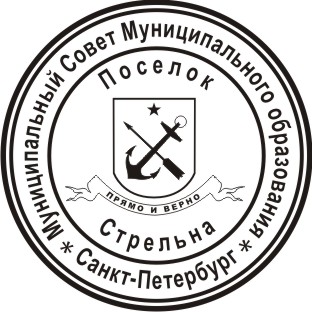 МЕСТНАЯ АДМИНИСТРАЦИЯМУНИЦИПАЛЬНОГО ОБРАЗОВАНИЯ ПОСЕЛОК СТРЕЛЬНАРАСПОРЯЖЕНИЕО внесении изменений в План нормотворческой деятельности Местной администрации Муниципального образования поселок Стрельна на 2020 годВ связи с необходимостью разработки нормативных правовых актов, рассмотрев представление Прокуратуры Петродворцового района Санкт-Петербурга от 02.06.2020 № 129-7/0-2020,1. Внести в Приложение 1 «План нормотворческой деятельности Местной администрации Муниципального образования поселок Стрельна на 2020 год», утвержденное распоряжением Местной администрации Муниципального образования поселок Стрельна от 25.12.2019 № 238 (далее – Приложение 1) следующие изменения и дополнения:1.1. Приложение 1 дополнить строкой 30 следующего содержания:         2. Принять изменения и дополнения, внесенные настоящим распоряжением.   3.  Контроль за исполнением настоящего распоряжения оставляю за собой.         4.  Настоящее распоряжение вступает в силу с момента его принятия.Глава местной администрации 							И.А. КлимачеваПодготовил:Главный специалист-юрисконсульт                                                    Т.Б. Трухачева05.06.2020поселок Стрельна№ 68  30 Постановление Местной администрации Муниципального образования поселок Стрельна «О внесении изменений и дополнений в Положение «О порядке проведения антикоррупционной экспертизы муниципальных нормативных правовых актов Местной администрации Муниципального образования поселок Стрельна и их проектов», утвержденное постановлением Местной администрации Муниципального образования поселок Стрельна от 22.03.2011 № 17» Июнь 2020